Ascension
Decoder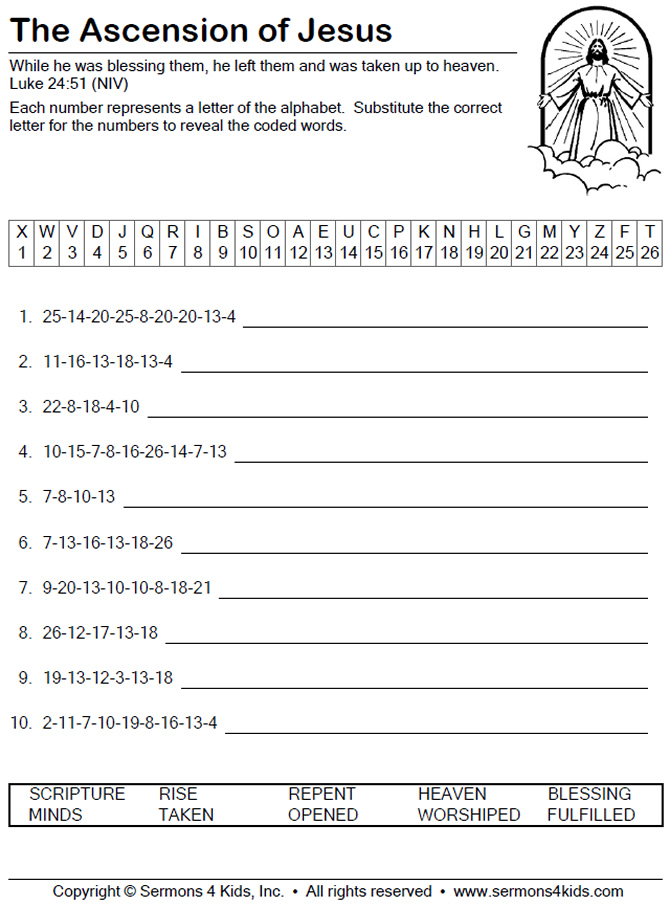 